This job description sets out the duties of the post at the time it was drawn up. The post holder may be required from time to time to undertake other duties within the Academy as may be reasonable expected, without changing the general character of the duties or the level of responsibility entailed.

Guru Nanak Sikh Multi Academy Trust is committed to safeguarding and promoting the welfare of children and young people and expects all staff and volunteers to share this commitment

Job Description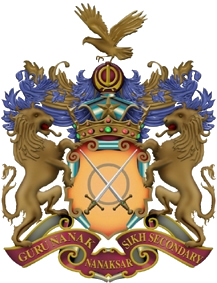 Lead Exam Invigilator Line Manager: Exams OfficerJob DescriptionPurpose of job:To be responsible for the effective co-ordination of exams within the examination room.To ensure the fair and proper conduct of examinations/tests according to the schools and examinations boards rules, in an environment that enables pupils to perform at their best.To ensure accurate timing of examinations/tests.Responsibilities and TasksGeneral To undertake any other duties commensurate with the post as may be required by your line manager or the Principal. Equal Opportunities The member of staff will at all times carry out the duties and responsibilities of the post with due regard to the Academy’s equal opportunities policies. Health & Safety In addition to the specific responsibilities of this post, every member of staff at Guru Nanak Multi Academy Trust will commit to: Ensuring that the Academy’s policies and procedures, in relation to the role, on health and safety are met Taking responsibility for all risk assessments and establish and manage a proactive Health and Safety Service throughout the Academy, in relation to the role. To be committed to safeguarding and promote the welfare ofchildren, young people and adults, raising concerns as appropriate.

Person Specification

Person Specification

Person SpecificationLead Exam Invigilator Lead Exam Invigilator Lead Exam Invigilator Line Manager: Exams OfficerLine Manager: Exams OfficerLine Manager: Exams OfficerKnowledge and ExperienceEssentialDesirableBasic understanding of exam rules and procedures✓Must be able to get to the examination halls on time and be punctual and reliable.✓Must be able to commit themselves to working throughout the examination period; specific times or days may be excluded due to other commitments but this must be made clear at the time of application per season and confirmed prior to the shift allocation process✓A good understanding of the examination process, regulations and protocol, and able to deal with difficult or urgent situations ✓Skills & KnowledgeEssentialDesirableThe ability to communicate fluently with adults and children in English✓The ability to work as part of a team and work under own initiative✓The ability to follow instructions✓The ability to guide and supervise the children✓Personal QualitiesEssentialDesirableSuitability to work with children ✓Enthusiasm, determination and an insistence on high standards ✓Excellent attendance and punctuality. ✓Willingness to learn new skills and approaches and to share the experience with others. ✓Belief in the value of individuals. ✓Patient, tolerant, sympathetic and, fair but firm✓Enjoy being with children✓Hardworking and conscientious✓A willingness to be flexible✓A respect for confidentiality✓